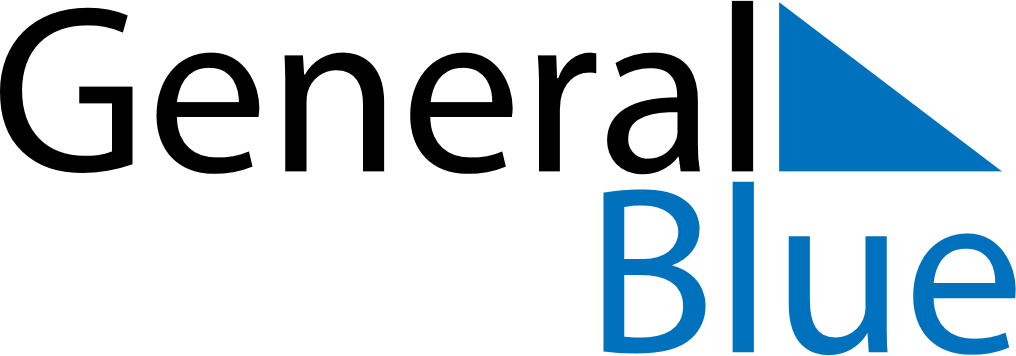 July 2024July 2024July 2024July 2024July 2024July 2024Suonenjoki, North Savo, FinlandSuonenjoki, North Savo, FinlandSuonenjoki, North Savo, FinlandSuonenjoki, North Savo, FinlandSuonenjoki, North Savo, FinlandSuonenjoki, North Savo, FinlandSunday Monday Tuesday Wednesday Thursday Friday Saturday 1 2 3 4 5 6 Sunrise: 3:19 AM Sunset: 11:11 PM Daylight: 19 hours and 52 minutes. Sunrise: 3:20 AM Sunset: 11:10 PM Daylight: 19 hours and 49 minutes. Sunrise: 3:22 AM Sunset: 11:09 PM Daylight: 19 hours and 46 minutes. Sunrise: 3:24 AM Sunset: 11:07 PM Daylight: 19 hours and 43 minutes. Sunrise: 3:25 AM Sunset: 11:06 PM Daylight: 19 hours and 40 minutes. Sunrise: 3:27 AM Sunset: 11:04 PM Daylight: 19 hours and 37 minutes. 7 8 9 10 11 12 13 Sunrise: 3:29 AM Sunset: 11:03 PM Daylight: 19 hours and 33 minutes. Sunrise: 3:31 AM Sunset: 11:01 PM Daylight: 19 hours and 29 minutes. Sunrise: 3:33 AM Sunset: 10:59 PM Daylight: 19 hours and 26 minutes. Sunrise: 3:35 AM Sunset: 10:57 PM Daylight: 19 hours and 22 minutes. Sunrise: 3:38 AM Sunset: 10:56 PM Daylight: 19 hours and 17 minutes. Sunrise: 3:40 AM Sunset: 10:53 PM Daylight: 19 hours and 13 minutes. Sunrise: 3:42 AM Sunset: 10:51 PM Daylight: 19 hours and 9 minutes. 14 15 16 17 18 19 20 Sunrise: 3:44 AM Sunset: 10:49 PM Daylight: 19 hours and 4 minutes. Sunrise: 3:47 AM Sunset: 10:47 PM Daylight: 19 hours and 0 minutes. Sunrise: 3:49 AM Sunset: 10:45 PM Daylight: 18 hours and 55 minutes. Sunrise: 3:52 AM Sunset: 10:42 PM Daylight: 18 hours and 50 minutes. Sunrise: 3:54 AM Sunset: 10:40 PM Daylight: 18 hours and 45 minutes. Sunrise: 3:57 AM Sunset: 10:38 PM Daylight: 18 hours and 40 minutes. Sunrise: 4:00 AM Sunset: 10:35 PM Daylight: 18 hours and 35 minutes. 21 22 23 24 25 26 27 Sunrise: 4:02 AM Sunset: 10:33 PM Daylight: 18 hours and 30 minutes. Sunrise: 4:05 AM Sunset: 10:30 PM Daylight: 18 hours and 24 minutes. Sunrise: 4:08 AM Sunset: 10:27 PM Daylight: 18 hours and 19 minutes. Sunrise: 4:10 AM Sunset: 10:25 PM Daylight: 18 hours and 14 minutes. Sunrise: 4:13 AM Sunset: 10:22 PM Daylight: 18 hours and 8 minutes. Sunrise: 4:16 AM Sunset: 10:19 PM Daylight: 18 hours and 3 minutes. Sunrise: 4:19 AM Sunset: 10:16 PM Daylight: 17 hours and 57 minutes. 28 29 30 31 Sunrise: 4:21 AM Sunset: 10:14 PM Daylight: 17 hours and 52 minutes. Sunrise: 4:24 AM Sunset: 10:11 PM Daylight: 17 hours and 46 minutes. Sunrise: 4:27 AM Sunset: 10:08 PM Daylight: 17 hours and 40 minutes. Sunrise: 4:30 AM Sunset: 10:05 PM Daylight: 17 hours and 35 minutes. 